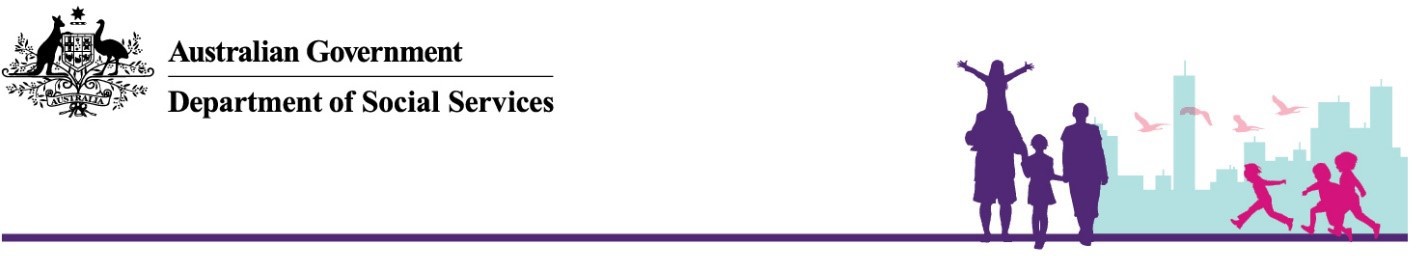 TasmaniaList of NRAS approved participants byLocal Government areaTasmania – NRAS approved participantsHobartLaunceston and North EastSouth EastWest and North WestLocal government areaApproved ParticipantSuburbBrightonCommunity Housing Limitedwww.chl.org.auinfotas@chl.org.au 1300 245 468BRIDGEWATERClarenceCatholicCare Tasmaniawww.catholiccaretas.org.auemail via webform1800 819 447GEILSTON BAY LINDISFARNE RISDON VALEClarenceHousing Choices Tasmania Limitedwww.housingchoices.org.au hctinfo@hcau.org.au1300 312 447BELLERIVE MORNINGTONGlenorchyCatholicCare Tasmaniawww.catholiccaretas.org.au email via webform1800 819 447GLENORCHYGlenorchyHousing Choices Tasmania Limitedwww.housingchoices.org.au hctinfo@hcau.org.au1300 312 447GLENORCHYGlenorchyMali Property Group Pty Ltd    www.malipropertygroup.com.auinfo@malipropertygroup.com.au 03 6231 9577CLAREMONTKingboroughCatholicCare Tasmaniawww.catholiccaretas.org.au email via webform1800 819 447KINGSTON KINGSTON BEACHKingboroughHousing Choices Tasmania Limitedwww.housingchoices.org.au hctinfo@hcau.org.au1300 312 447KINGSTONLocal government areaApproved ParticipantSuburbLauncestonCommunity Housing Limitedwww.chl.org.auinfotas@chl.org.au 1300 245 468RAVENSWOODLauncestonHousing Choices Tasmania Limitedwww.housingchoices.org.au hctinfo@hcau.org.au1300 312 447KINGS MEADOWS MOWBRAY NEWNHAMLauncestonSt. Michaels Association Incorporatedwww.stmichaels.asn.auadmin@stmichaels.asn.au03 6331 7651NEWSTEADMeander ValleyHousing Choices Tasmania Limitedwww.housingchoices.org.au hctinfo@hcau.org.au1300 312 447PROSPECT VALEMeander ValleySt Marks Home's Inc aged careinfo@agedcaredeloraine.org.au03 6362 8300DELORAINE WESTBURYWest TamarCatholicCare Tasmaniawww.catholiccaretas.org.au email via webform1800 819 447RIVERSIDELocal government areaApproved ParticipantSuburbHuon ValleyAustralian Affordable Housing Securities Limited www.aahsl.com.au nras@aahsl.com.au    1800 940 773HUONVILLE RANELAGHLocal government areaApproved ParticipantSuburbBurnieCatholicCare Tasmaniawww.catholiccaretas.org.au email via webform1800 819 447UPPER BURNIEBurnieThe Ikon Residential Development Truststeven.kons@live.com.au0407 361 303UPPER BURNIE BURNIECentral CoastCatholicCare Tasmaniawww.catholiccaretas.org.au email via webform1800 819 447ULVERSTONEDevonportCatholicCare Tasmaniawww.catholiccaretas.org.au email via webform1800 819 447DEVONPORTEAST DEVONPORTWaratah/WynyardCatholicCare Tasmaniawww.catholiccaretas.org.au email via webform1800 819 447WYNYARD